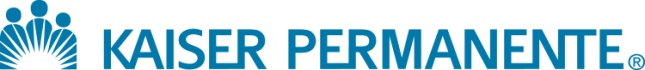 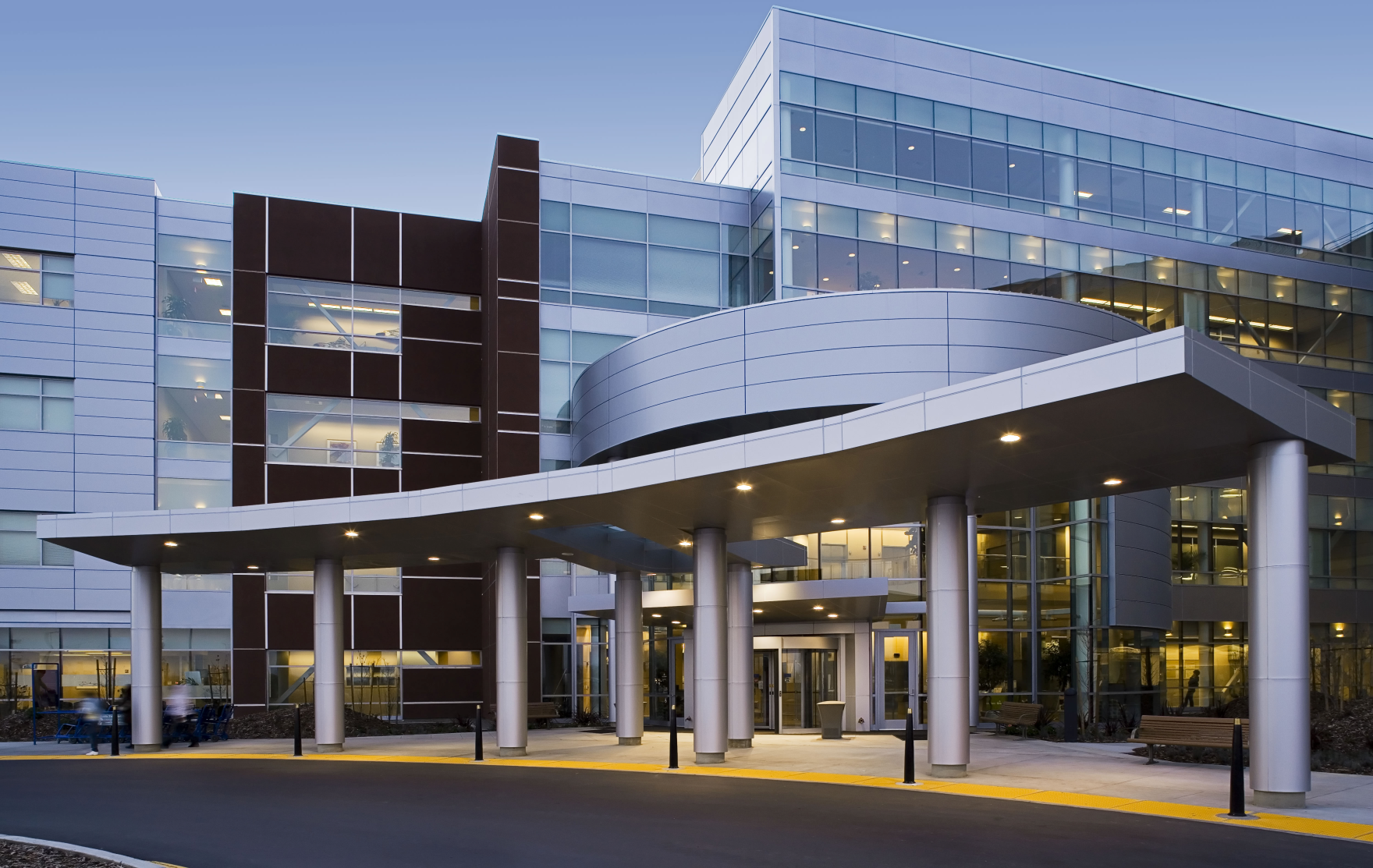 `